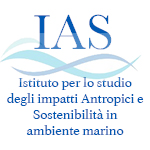 Piano di Lavoro Nazionale Raccolta Dati Alieutici 2017-2019Reg. Ce. N°2017/1004 e decisione della commissione N° 2016/1701 e N° 2016/1251Anno 2020Relazione tecnica periodo Luglio - Dicembre 2020Istituto per le Risorse Biologiche e le Biotecnologie Marine (IRBIM)Sede Secondaria di Mazara del ValloIstituto per lo studio degli impatti Antropici e Sostenibilità in ambiente marino (IAS) Sede secondaria di Capo Granitola e PalermoCampionamento biologico delle specie demersali e dei piccoli pelagici (GSA16)Marzo 2021Responsabile scientifico demersali: Sergio Vitale         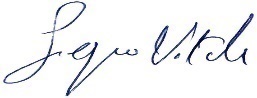 E-mail: sergio.vitale@cnr.itResponsabile scientifico piccoli pelagici: Bernardo Patti E-mail: bernardo.patti@cnr.it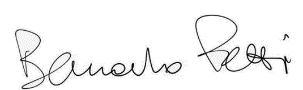 Partecipanti: S. Vitale (Resp. scient., demersali), B. Patti (Resp. scient., picc. pelagici), V. Gancitano, F. Fiorentino, G. Garofalo, S. Ragonese, F. Di Maio, F. Falsone, M. L. Geraci, D. Scannella, G. Sardo, C. Badalucco, G. Basilone, S. Cusumano, B. De Luca, A. Di Maria, I. Fontana, S. Gancitano, G. Giacalone, G. Ingrande, S. Mangano, D. Massi, A. Milazzo, M. Torri, C. Patti, M. Pulizzi, S. Mangano, A. Gargano, P. Chirco, P. Rizzo, F. Rizzo, G. Sinacori, A. Titone.Istituto per le Risorse Biologiche e le Biotecnologie Marine (CNR - IRBIM) - Mazara del Vallo - via Luigi Vaccara, 61, 91026, Mazara del Vallo (TP).Istituto per lo studio degli impatti Antropici e Sostenibilità in ambiente marino (CNR - IAS) – Sedi di Campobello di Mazara – via del Mare, 3 – 91021 Campobello di Mazara (TP) e di Palermo - c/o Complesso monumentale ex-Roosevelt, Lungomare Cristoforo Colombo 4521, Località Addaura, 90149 Palermo (PA).Descrizione del piano di campionamento dei dati biologici1. Attività svolteIn questo rapporto tecnico sono riportate le informazioni riguardanti l’esecuzione delle attività di campionamento e la numerosità campionaria delle catture delle specie demersali e dei piccoli pelagici realizzati dal CNR – IRBIM di Mazara del Vallo e CNR – IAS di Capo Granitola (GSA 16) tra Luglio e Dicembre 2020 (Fig. 1), in accordo alle “Linee guida relazioni tecniche ATS 2017 2019 vers. marzo 2019”. Nel secondo semestre 2020 il protrarsi della pandemia da COVID_19 ha alterato le normali attività di campionamento, soprattutto considerato l’aggravarsi della situazione regionale e in tutto il Paese. Inoltre, va sottolineato che l’autorizzazione per l’acquisto dei campioni ed in generale di tutte le spese associate al modulo CAMPBIOL per il periodo Luglio – Dicembre 2020, è pervenuta solo alla fine del mese di Settembre 2020, in concomitanza con la necessaria proroga/autorizzazione. Pertanto, per rispondere al meglio al piano di campionamento del PN, durante il secondo semestre 2020, la rilevazione è stata condotta mediante strategia concurrent-at-sea con modalità self-sampling. In particolare, per ogni giornata di rilevamento e per ognuna delle imbarcazioni campionate è stata registrata la cattura commerciale distinta per specie e categorie commerciali. Inoltre, ove possibile, è stato prelevato un campione per categoria commerciale (solitamente cassetta, a seconda della categoria) tra le specie target catturate e il relativo scarto da pesca, al fine di consentire un’espansione non distorta delle informazioni sulla composizione di lunghezza ed età. 2. Risultati e Scostamenti dal piano di lavoroNel corso del secondo semestre 2020 il numero complessivo di osservazioni eseguite è stato pari a 80, in aggiunta alle 123 eseguite nel primo semestre e a completamento del target previsto per il numero totale di osservazioni annuali per la GSA 16, pari a 203 unità (v. Tabella 3). Considerate le condizioni di emergenza sanitaria in cui sono state condotte le attività di campionamento ed il suddetto ritardo nella ricezione della proroga/autorizzazione, i risultati ottenuti sono in linea con quanto previsto dal Programma Nazionale Raccolta Dati Alieutici nel periodo considerato. Tuttavia, il prolungarsi della situazione di emergenza sanitaria e l’aggravarsi della situazione sia in ambito regionale che in tutto il Paese (DPCM del 13, 18 e 19 ottobre e DPCM del 06 novembre 2020) nei mesi di ottobre e novembre, ha comportato a partire già dalla metà di ottobre 2020 una riduzione delle unità di personale autorizzate ad accedere nei laboratori del CNR – IRBIM con un conseguente rallentamento delle attività sia di campionamento che di processamento del materiale biologico relativo alle osservazioni eseguite (Note interne CNR DG_0064907 del 16 ottobre 2020; Note interne CNR DG_0066316 del 22 ottobre 2020; Note interne CNR DG_0070136 del 5 novembre 2020). La raccolta dei dati e delle informazioni mediante concurrent-at-sea con modalità self-sampling è stata eseguita per le principali specie demersali e piccoli pelagici soggette a valutazione dello stato dello stock (M. merluccius, M. barbatus, M. surmuletus, P. longirostris, A. foliacea, E. encrasicolus, S. pilchardus) e per alcune delle principali specie appartenenti ai taxa degli elasmobranchi, catturati dalla pesca commerciale. I campioni di scarto sono stati raccolti direttamente dagli equipaggi delle imbarcazioni campione, già addestrati a questa tipologia di raccolta del dato, utilizzando schede di tipo semplificato. Per quanto riguarda i metodi di stima dei parametri biologici non vi sono stati scostamenti. 3. Azioni per evitare le deviazioniSi auspica che nel corso del 2021 si continui, adottando le opportune misure di prevenzione anti COVID19 (Nota DG_0017304 del 9 marzo 2021; Note interne CNR DG _0018439 del 12 marzo 2021) ad accedere nei laboratori anche in riferimento alle misure adottate nelle diverse regioni e a livello nazionale (colore regione), (DPCM del 02/03/2021) al fine di completare tutte le attività relative al processamento del materiale biologico e la stima dei parametri biologici relativi al secondo semestre 2020. Le informazioni sul numero di giornate di osservazione previste ed eseguite per fishing activity nella GSA 16 sono riportate in Tabella 3.BibliografiaSocietà Italiana di Biologia Marina (SIBM). 2010. Linee guida: inquadramento generale e metodologie (EU Data Collection Framework). 70 pp.Società Italiana di Biologia Marina (SIBM). 2013. Revisione e validazione delle metodologie e dei protocolli applicati al campionamento e alla produzione dei dati di sintesi (EU Data Collection Framework). 45 pp.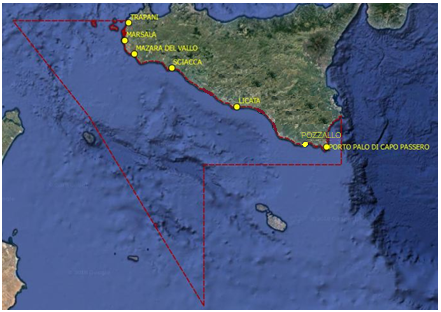 Figura 1 – Distribuzione spaziale degli “home port” della GSA16.Tabella 1 - Lista delle imbarcazioni rilevate dalla GSA 16 nel corso del secondo semestre 2020.Tabella 2 - Lista delle specie target per le quali sono state rilevate le biometrie nella GSA 16 nel corso del secondo semestre 2020.Tabella 3 – Numero complessivo di giornate di osservazione delle catture previste ed eseguite per metier, nei due semestri 2020 nella GSA 16.ImbarcazioneFT_LVL4Attrezzo prevalenteModalità campionamento1_16_2020GTR_DES_>=16_0_0tremaglio e palangaro di fondoIntervista e osservazione allo sbarco, campionamento allo sbarco2_16_2020GTR_DES_>=16_0_0tremaglio e palangaro di fondoIntervista e osservazione allo sbarco, campionamento allo sbarco3_16_2020GTR_DES_>=16_0_0tremaglio e palangaro di fondoIntervista e osservazione allo sbarco, campionamento allo sbarco4_16_2020GTR_DES_>=16_0_0tremaglio e palangaro di fondoIntervista e osservazione allo sbarco, campionamento allo sbarco5_16_2020GTR_DES_>=16_0_0tremaglio e palangaro di fondoIntervista e osservazione allo sbarco, campionamento allo sbarco6_16_2020GTR_DES_>=16_0_0tremaglio e palangaro di fondoIntervista e osservazione allo sbarco, campionamento allo sbarco7_16_2020GTR_DES_>=16_0_0tremaglio e palangaro di fondoIntervista e osservazione allo sbarco, campionamento allo sbarco8_16_2020GTR_DES_>=16_0_0tremaglio e palangaro di fondoIntervista e osservazione allo sbarco, campionamento allo sbarco9_16_2020GTR_DES_>=16_0_0tremaglio e palangaro di fondoIntervista e osservazione allo sbarco, campionamento allo sbarco10_16_2020GTR_DES_>=16_0_0tremaglio e palangaro di fondoIntervista e osservazione allo sbarco, campionamento allo sbarco11_16_2020GTR_DES_>=16_0_0tremaglio e palangaro di fondoIntervista e osservazione allo sbarco, campionamento allo sbarco12_16_2020GTR_DES_>=16_0_0tremaglio e palangaro di fondoIntervista e osservazione allo sbarco, campionamento allo sbarco e acquisto campione13_16_2020GTR_DES_>=16_0_0tremaglio e palangaro di fondoIntervista e osservazione allo sbarco, campionamento allo sbarco e acquisto campione14_16_2020GTR_DES_>=16_0_0tremaglio e palangaro di fondoIntervista e osservazione allo sbarco, campionamento allo sbarco e acquisto campione15_16_2020GTR_DES_>=16_0_0tremaglio e palangaro di fondoIntervista e osservazione allo sbarco, campionamento allo sbarco e acquisto campione16_16_2020GTR_DES_>=16_0_0tremaglio e palangaro di fondoIntervista e osservazione allo sbarco, campionamento allo sbarco e acquisto campione17_16_2020GTR_DES_>=16_0_0tremaglio e palangaro di fondoIntervista e osservazione allo sbarco, campionamento allo sbarco e acquisto campione18_16_2020GTR_DES_>=16_0_0tremaglio e palangaro di fondoIntervista e osservazione allo sbarco, campionamento allo sbarco e acquisto campione19_16_2020GTR_DES_>=16_0_0tremaglio e palangaro di fondoIntervista e osservazione allo sbarco, campionamento allo sbarco e acquisto campione20_16_2020GTR_DES_>=16_0_0tremaglio e palangaro di fondoIntervista e osservazione allo sbarco, campionamento allo sbarco e acquisto campione21_16_2020GTR_DES_>=16_0_0tremaglio e palangaro di fondoIntervista e osservazione allo sbarco, campionamento allo sbarco e acquisto campione22_16_2020GTR_DES_>=16_0_0tremaglio e palangaro di fondoIntervista e osservazione allo sbarco, campionamento allo sbarco e acquisto campione23_16_2020GTR_DES_>=16_0_0tremaglio e palangaro di fondoIntervista e osservazione allo sbarco, campionamento allo sbarco e acquisto campione24_16_2020GTR_DES_>=16_0_0tremaglio e palangaro di fondoIntervista e osservazione allo sbarco, campionamento allo sbarco e acquisto campione25_16_2020GTR_DES_>=16_0_0tremaglio e palangaro di fondoIntervista e osservazione allo sbarco, campionamento allo sbarco e acquisto campione26_16_2020GTR_DES_>=16_0_0tremaglio e palangaro di fondoIntervista e osservazione allo sbarco, campionamento allo sbarco e acquisto campione27_16_2020GTR_DES_>=16_0_0tremaglio e palangaro di fondoIntervista e osservazione allo sbarco, campionamento allo sbarco e acquisto campione28_16_2020GTR_DES_>=16_0_0tremaglio e palangaro di fondoIntervista e osservazione allo sbarco, campionamento allo sbarco e acquisto campione29_16_2020GTR_DES_>=16_0_0tremaglio e palangaro di fondoIntervista e osservazione allo sbarco, campionamento allo sbarco e acquisto campione30_16_2020GNS_DEF_>=16_0_0Reti ad imbroccoIntervista e osservazione allo sbarco, campionamento allo sbarco31_16_2020GNS_DEF_>=16_0_0Reti ad imbroccoIntervista e osservazione allo sbarco, campionamento allo sbarco32_16_2020GNS_DEF_>=16_0_0Reti ad imbroccoIntervista e osservazione allo sbarco, campionamento allo sbarco e acquisto campione33_16_2020GNS_DEF_>=16_0_0Reti ad imbroccoIntervista e osservazione allo sbarco, campionamento allo sbarco e acquisto campione34_16_2020LLS_DEF_0_0_0tremaglio e palangaro di fondoIntervista e osservazione allo sbarco, campionamento allo sbarco35_16_2020LLS_DEF_0_0_0tremaglio e palangaro di fondoIntervista e osservazione allo sbarco, campionamento allo sbarco e acquisto campione36_16_2020LLS_DEF_0_0_0tremaglio e palangaro di fondoIntervista e osservazione allo sbarco, campionamento allo sbarco e acquisto campione37_16_2020LLS_DEF_0_0_0tremaglio e palangaro di fondoIntervista e osservazione allo sbarco, campionamento allo sbarco e acquisto campione38_16_2020LLS_DEF_0_0_0tremaglio e palangaro di fondoIntervista e osservazione allo sbarco, campionamento allo sbarco e acquisto campione39_16_2020OTB_DES_>=40_0_0strascicoIntervista e osservazione allo sbarco, campionamento allo sbarco40_16_2020OTB_DES_>=40_0_0strascicoIntervista e osservazione allo sbarco, campionamento allo sbarco41_16_2020OTB_DES_>=40_0_0strascicoIntervista e osservazione allo sbarco, campionamento allo sbarco42_16_2020OTB_DES_>=40_0_0strascicoIntervista e osservazione allo sbarco, campionamento allo sbarco43_16_2020OTB_DES_>=40_0_0strascicoIntervista e osservazione allo sbarco, campionamento allo sbarco44_16_2020OTB_DES_>=40_0_0strascicoIntervista e osservazione allo sbarco, campionamento allo sbarco45_16_2020OTB_DES_>=40_0_0strascicoIntervista e osservazione allo sbarco, campionamento allo sbarco46_16_2020OTB_DES_>=40_0_0strascicoIntervista e osservazione allo sbarco, campionamento allo sbarco47_16_2020OTB_DES_>=40_0_0strascicoIntervista e osservazione allo sbarco, campionamento allo sbarco48_16_2020OTB_DES_>=40_0_0strascicoIntervista e osservazione allo sbarco, campionamento allo sbarco49_16_2020OTB_DES_>=40_0_0strascicoIntervista e osservazione allo sbarco, campionamento allo sbarco50_16_2020OTB_DES_>=40_0_0strascicoIntervista e osservazione allo sbarco, campionamento allo sbarco51_16_2020OTB_DES_>=40_0_0strascicoIntervista e osservazione allo sbarco, campionamento allo sbarco52_16_2020OTB_DES_>=40_0_0strascicoIntervista e osservazione allo sbarco, campionamento allo sbarco53_16_2020OTB_DES_>=40_0_0strascicoIntervista e osservazione allo sbarco, campionamento allo sbarco54_16_2020OTB_DES_>=40_0_0strascicoIntervista e osservazione allo sbarco, campionamento allo sbarco55_16_2020OTB_DES_>=40_0_0strascicoIntervista e osservazione allo sbarco, campionamento allo sbarco56_16_2020OTB_DES_>=40_0_0strascicoIntervista e osservazione allo sbarco, campionamento allo sbarco57_16_2020OTB_DES_>=40_0_0strascicoIntervista e osservazione allo sbarco, campionamento allo sbarco58_16_2020OTB_DES_>=40_0_0strascicoIntervista e osservazione allo sbarco, campionamento allo sbarco59_16_2020OTB_DES_>=40_0_0strascicoIntervista e osservazione allo sbarco, campionamento allo sbarco60_16_2020OTB_DES_>=40_0_0strascicoIntervista e osservazione allo sbarco, campionamento allo sbarco61_16_2020OTB_DES_>=40_0_0strascicoIntervista e osservazione allo sbarco, campionamento allo sbarco62_16_2020OTB_DES_>=40_0_0strascicoIntervista e osservazione allo sbarco, campionamento allo sbarco63_16_2020OTB_DES_>=40_0_0strascicoIntervista e osservazione allo sbarco, campionamento allo sbarco64_16_2020OTB_DES_>=40_0_0strascicoIntervista e osservazione allo sbarco, campionamento allo sbarco65_16_2020OTB_DES_>=40_0_0strascicoIntervista e osservazione allo sbarco, campionamento allo sbarco66_16_2020OTB_DES_>=40_0_0strascicoIntervista e osservazione allo sbarco, campionamento allo sbarco e acquisto campione67_16_2020OTB_DES_>=40_0_0strascicoIntervista e osservazione allo sbarco, campionamento allo sbarco e acquisto campione68_16_2020OTB_DES_>=40_0_0strascicoIntervista e osservazione allo sbarco, campionamento allo sbarco e acquisto campione69_16_2020OTB_DES_>=40_0_0strascicoIntervista e osservazione allo sbarco, campionamento allo sbarco e acquisto campione70_16_2020OTB_DES_>=40_0_0strascicoIntervista e osservazione allo sbarco, campionamento allo sbarco e acquisto campione71_16_2020OTB_DES_>=40_0_0strascicoIntervista e osservazione allo sbarco, campionamento allo sbarco e acquisto campione72_16_2020OTB_DES_>=40_0_0strascicoIntervista e osservazione allo sbarco, campionamento allo sbarco e acquisto campione73_16_2020OTB_DES_>=40_0_0strascicoIntervista e osservazione allo sbarco, campionamento allo sbarco e acquisto campione74_16_2020OTB_DWS_>=40_0_0strascicoIntervista e osservazione allo sbarco, campionamento allo sbarco e acquisto campione76_16_2020OTB_DWS_>=40_0_0strascicoIntervista e osservazione allo sbarco, campionamento allo sbarco e acquisto campione77_16_2020PS_SPF_>=14_0_0ciancioloIntervista e osservazione allo sbarco, campionamento allo sbarco e acquisto campione78_16_2020PS_SPF_>=14_0_0ciancioloIntervista e osservazione allo sbarco, campionamento allo sbarco e acquisto campione79_16_2020PTM_SPF_>=20_0_0volanteIntervista e osservazione allo sbarco, campionamento allo sbarco e acquisto campione80_16_2020PTM_SPF_>=20_0_0volanteIntervista e osservazione allo sbarco, campionamento allo sbarco81_16_2020PTM_SPF_>=20_0_0volanteIntervista e osservazione allo sbarco, campionamento allo sbarcoCod. SpecieNomenclatura correntePESCI OSSEIPESCI OSSEIBOOP BOOBoops boopsTRIG LUCChelidonichthys lucernusEUTR GUREutrigla gurnardusLOPH BUDLophius budegassaLOPH PISLophius piscatoriusMERL MERMerluccius merlucciusMULL BARMullus barbatusMULL SURMullus surmuletusPAGE ERYPagellus erythrinusTRAC MEDTrachurus mediterraneusTRAC TRATrachurus trachurusENGR ENCEngraulis encrasicolusSARD PILSardina pilchardusSCOM JAPScomber japonicusSCOM SCOScomber scomberPESCI CARTILAGINEIPESCI CARTILAGINEIRAJA CLARaja clavataRAJA MIRRaja miraletusRAJA ASTRaja asteriasRAJA CIRRaja circularisRAJA MELRaja melitensisRAJA MONRaja montaguiRAJA OXYRaja oxyrinchusRAJA POLRaja polystigmaRAJA RADRaja radulaRAJA ALBRaja albaCENT GRACentrophorus granulosusCENT UYACentrophorus uyatoCHIM MONChimaera monstrosaDASY PASDasyatis pastinacaDASY VIODasyatis violaceaDALA LICDalatias lichaETMO SPIEtmopterus spinaxHEPT PERHeptranchias perloMUST MUSMustelus mustelusMUST MEDMustelus punctulatusOXY CENOxynotus centrinaSCYO CANScyliorhinus caniculaSCYO STEScyliorhinus stellarisMYLI AQUMyliobatis aquilaSQUA BLASqualus blainvilleiGALU MELGaleus melastomusTORP MARTorpedo marmorataTORP NOBTorpedo nobiliataTORP TORTorpedo torpedoCROSTACEICROSTACEIARIS FOLAristaemorpha foliaceaARIT ANTAristeus antennatusNEPR NORNephrops norvegicusPAPE LONParapenaeus longirostrisSQUI MANSquilla mantisCEFALOPODICEFALOPODIELED CIREledone cirrhosaELED MOSEledone moschataILLE COIIllex coindetiiLOLI VULLoligo vulgarisOCTO VULOctopus vulgarisSEPI OFFSepia officinalisTODA EBLTodaropsis eblanaemetierOsservazioni previste 2020Osservazioni eseguite1°semestre 2020Osservazioni eseguite2°semestre 2020GTR_DES_>=16_0_0856229GNS_DEF_>=16_0_01924LLS_DEF_0_0_01855OTB_DES_>=40_0_0514435OTB_DWS_>=40_0_01222PS_SPF_>=14_0_01132PTM_SPF_>=20_0_0753totale20312380